Автор: Судак Ирина Анатольевна  210-670-987Приложение 3. Дополнить предложения по картинкам и произнести всё предложение.С   упало .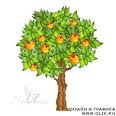 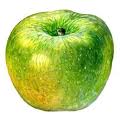 У Клавы   новый   .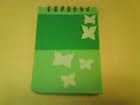 По небу плывут   .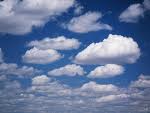 У Милы шёлковая   . 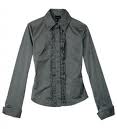 Слава  ел  сладкое    .